T.C.              SAKARYAUYGULAMALI BİLİMLER ÜNİVERSİTESİ TURİZM FAKÜLTESİ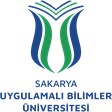 İŞ SÜREÇLERİ22) ARIZA-ONARIM İŞLERİ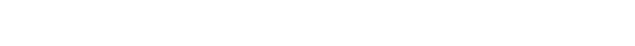 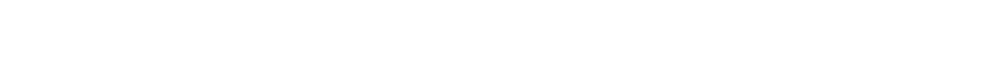 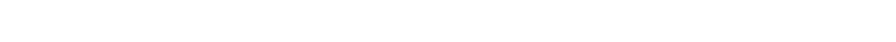 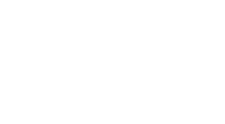 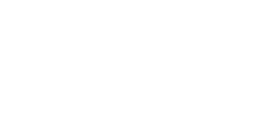 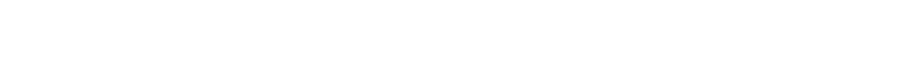 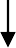 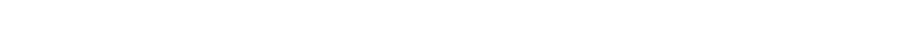 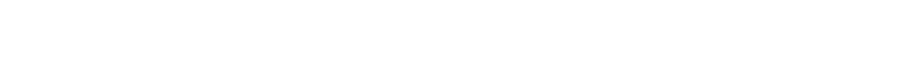 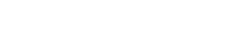 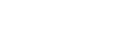 SÜREÇ ADIArıza Onarım SüreciArıza Onarım SüreciArıza Onarım SüreciSÜREÇ NO22TARİH01.01.2024SÜRECİN SORUMLUSUDekanlık, Fakülte Sekreteri, TeknisyenDekanlık, Fakülte Sekreteri, TeknisyenDekanlık, Fakülte Sekreteri, TeknisyenSÜREÇ ORGANİZASYON İLİŞKİSİBölümler, Dekanlık, Yapı ve Teknik Daire BaşkanlığıBölümler, Dekanlık, Yapı ve Teknik Daire BaşkanlığıBölümler, Dekanlık, Yapı ve Teknik Daire BaşkanlığıÜST SÜRECİYönetim İşletişim SüreciYönetim İşletişim SüreciYönetim İşletişim SüreciSÜRECİN AMACIFakültenin Yıllık Bütçesini Hazırlamak,Fakültenin Yıllık Bütçesini Hazırlamak,Fakültenin Yıllık Bütçesini Hazırlamak,SÜRECİN SINIRLARIArızanın Bildirilmesi ile Başlar ve Onarımın Gerçekleşmesi ile Son Bulur.Arızanın Bildirilmesi ile Başlar ve Onarımın Gerçekleşmesi ile Son Bulur.Arızanın Bildirilmesi ile Başlar ve Onarımın Gerçekleşmesi ile Son Bulur.SÜREÇ ADIMLARIArıza Teknik Arıza Bildirim Formu Doldurularak Dekanlığa gönderilir.Bildirilen Arıza Okul Teknisyenince Yapılabilecek Bir Arıza İse Okul Teknisyeni Yapar, Değilse Yapı ve Teknik Daire Başkanlığına Gönderilir.Yapı ve Teknik Daire Başkanlığınca Gelen Bildirim İncelenir. Hangi Birim İle İlgili İse O Birime Havale Eder.İlgili Teknik Eleman Arızanın Olduğu Bölüme Gönderilir.Arızanın Onarımı veya Tadilatı Gerçekleştirilir.Arıza Teknik Arıza Bildirim Formu Doldurularak Dekanlığa gönderilir.Bildirilen Arıza Okul Teknisyenince Yapılabilecek Bir Arıza İse Okul Teknisyeni Yapar, Değilse Yapı ve Teknik Daire Başkanlığına Gönderilir.Yapı ve Teknik Daire Başkanlığınca Gelen Bildirim İncelenir. Hangi Birim İle İlgili İse O Birime Havale Eder.İlgili Teknik Eleman Arızanın Olduğu Bölüme Gönderilir.Arızanın Onarımı veya Tadilatı Gerçekleştirilir.Arıza Teknik Arıza Bildirim Formu Doldurularak Dekanlığa gönderilir.Bildirilen Arıza Okul Teknisyenince Yapılabilecek Bir Arıza İse Okul Teknisyeni Yapar, Değilse Yapı ve Teknik Daire Başkanlığına Gönderilir.Yapı ve Teknik Daire Başkanlığınca Gelen Bildirim İncelenir. Hangi Birim İle İlgili İse O Birime Havale Eder.İlgili Teknik Eleman Arızanın Olduğu Bölüme Gönderilir.Arızanın Onarımı veya Tadilatı Gerçekleştirilir.SÜREÇ PERFORMANS GÖSTERGELERİ  Performans Göstergesi  Performans Göstergesi  Performans GöstergesiSÜREÇ PERFORMANS GÖSTERGELERİ Arıza Sayısı Arıza Giderme Oranı  Arıza Giderme Süreci Arıza Sayısı Arıza Giderme Oranı  Arıza Giderme Süreci Arıza Sayısı Arıza Giderme Oranı  Arıza Giderme Süreci